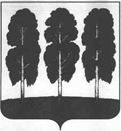 АДМИНИСТРАЦИЯ БЕРЕЗОВСКОГО РАЙОНАХАНТЫ-МАНСИЙСКОГО АВТОНОМНОГО ОКРУГА – ЮГРЫРАСПОРЯЖЕНИЕ от 08.11.2022 года                                                    	№ 719-рпгт. БерезовоО внесении изменения в распоряжение администрации городского поселения Березово № 148-р от 26.05.2016 «О признании жилогодома аварийным и подлежащим сносу»В целях приведения муниципального правового акта городского поселения Березово в соответствие с действующим законодательством:Пункт 1 распоряжения администрации городского поселения Березово               № 148-р от 26.05.2016 «О признании жилого дома аварийным и подлежащим сносу» дополнить абзацем третьим следующего содержания:«- расселение жителей из указанного дома осуществить в первоочередном порядке в соответствии с муниципальной программой «Развитие жилищной сферы в Березовском районе», утвержденной постановлением администрации Березовского района от 28.12.2021 № 1581, в срок до 31.12.2023.».Настоящее распоряжение вступает в силу после его подписания.И.о главы района	С.Н. Титов